Contactformulier 
Graag ontvangen we uw idee en/of suggestie 
voor het servicepakket van Meander eXtra.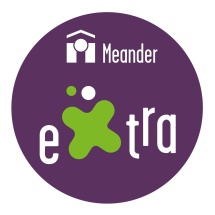 Beschrijf uw idee:Wat zijn de voordelen van uw idee?Overige opmerkingen: 
Uw naam:Uw e-mailadres: Uw telefoonnummer: Bedankt dat u met ons mee denkt!
U kunt dit ingevulde formulier sturen naar meanderextra@mgzl.nl.